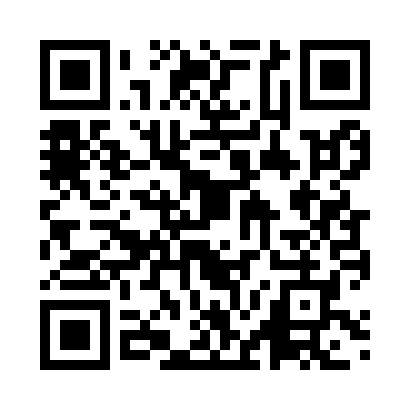 Prayer times for Aleppo, SyriaWed 1 May 2024 - Fri 31 May 2024High Latitude Method: NonePrayer Calculation Method: Umm al-Qura, MakkahAsar Calculation Method: ShafiPrayer times provided by https://www.salahtimes.comDateDayFajrSunriseDhuhrAsrMaghribIsha1Wed3:595:3812:284:147:198:492Thu3:585:3712:284:147:208:503Fri3:565:3612:284:147:218:514Sat3:555:3512:284:157:228:525Sun3:535:3412:284:157:238:536Mon3:525:3312:284:157:238:537Tue3:515:3212:284:157:248:548Wed3:495:3112:284:157:258:559Thu3:485:3012:284:157:268:5610Fri3:475:2912:284:157:278:5711Sat3:455:2812:284:167:288:5812Sun3:445:2712:284:167:298:5913Mon3:435:2712:284:167:298:5914Tue3:425:2612:284:167:309:0015Wed3:405:2512:284:167:319:0116Thu3:395:2412:284:167:329:0217Fri3:385:2312:284:167:339:0318Sat3:375:2312:284:177:339:0319Sun3:365:2212:284:177:349:0420Mon3:355:2112:284:177:359:0521Tue3:345:2112:284:177:369:0622Wed3:335:2012:284:177:369:0623Thu3:325:1912:284:177:379:0724Fri3:315:1912:284:187:389:0825Sat3:305:1812:284:187:399:0926Sun3:295:1812:294:187:399:0927Mon3:285:1712:294:187:409:1028Tue3:275:1712:294:187:419:1129Wed3:275:1712:294:197:429:1230Thu3:265:1612:294:197:429:1231Fri3:255:1612:294:197:439:13